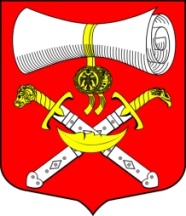 АДМИНИСТРАЦИЯ  МУНИЦИПАЛЬНОГО ОБРАЗОВАНИЯХВАЛОВСКОЕ СЕЛЬСКОЕ ПОСЕЛЕНИЕВОЛХОВСКОГО МУНИЦИПАЛЬНОГО РАЙОНАЛЕНИНГРАДСКОЙ ОБЛАСТИПОСТАНОВЛЕНИЕот  проект  года № О  мерах по подготовке к пожароопасному сезону 2024 года и предотвращению возможных чрезвычайных ситуаций на территории  МО Хваловское сельское поселение 	В  соответствии  с Федеральным  законом   от 21  декабря  1994  года   № 69 -ФЗ  « О пожарной  безопасности», Лесным кодексом  Российской  Федерации,   постановлением   Правительства Российской  Федерации от 16 сентября 2020 года № 1479 «Об утверждении Правил противопожарного режима в Российской Федерации»,  с целью   обеспечения  безопасности населенных   пунктов,  охраны  лесов и  сельскохозяйственных  угодий от  пожаров, недопущения чрезвычайных   ситуаций   на  территории   муниципального образования  Хваловского сельского поселения в пожароопасный период 2024года постановляю:	1. В срок до 20 марта  2024 года провести  заседание КЧС и ПБ по вопросу готовности населенных пунктов к пожароопасному сезону, на котором составить план основных мероприятий по подготовке к пожароопасному сезону, включить мероприятия по защите населенных пунктов и объектов от пожара, а также эвакуационные мероприятия.2. Совместно с 62 ПСЧ 1ПСО ФПСС ГПС ГУ МЧС России по Ленинградской области» провести проверку состояния всех действующих пожарных водоемов и подъездов к ним. 	Провести проверку состояния и необходимый ремонт источников пожаротушения, исправности и наличия средств первичного пожаротушения, проверку состояния дорог и проездов. 	3. В пожароопасный период установить ежедневный контроль за пожарной обстановкой на территории поселения. Организовать дежурство из числа специалистов администрации.	4. До 15 апреля 2024 года провести инструктивное совещание со старостами деревень, нацелив их на проведение разъяснительной работы среди населения по предупреждению пожаров и действий в случае их возникновения. 	5. Силами старост населенных пунктов совместно  с инспекторами государственного пожарного надзора провести сходы жителей деревень с участием владельцев земельных участков, по вопросам противопожарной безопасности в весенне-летний пожароопасный период 2024 года, в том числе :	- действий в случае обнаружения пожара или возгорания, порядка оповещения жителей при пожарах и возгораниях с помощью средств звуковой сигнализации, порядка вызова пожарной охраны, порядка участия жителей в тушении незначительных возгораний и пожаров на ранних стадиях. 	- противопожарной пропаганды среди граждан, проживающих и находящихся в населенных пунктах с разъяснением требований  пожарной безопасности, необходимости соблюдения противопожарного режима.	6. Продолжить  работу по созданию в населенных пунктах добровольных пожарных звеньев, с целью привлечения граждан, проживающих и находящихся в населенных пунктах, к тушению возможных возгораний сухой травы, мусора, незначительных возгораний и пожаров на ранних стадиях (в порядке проведения социально значимых работ в соответствии с положениями ст. 17  ФЗ – 131 от 06.10.2003 года «Об общих принципах организации местного самоуправления в Российской Федерации»). Определить порядок сбора добровольных пожарных к месту пожара (оповещение, звуковая сигнализация), количество и порядок использования необходимого количества первичных средств пожаротушения (огнетушители, ведра, бочки, ранцевые огнетушители) и ручного инструмента (лопаты, багры, топоры).	7. Запретить выжигание сухой травы, мусора, отходов в населенных пунктах и на полях. Для этих целей определить специальные места по согласованию с пожарной охраной. (на весь пожароопасный период).8. Рекомендовать правообладателям земельных участков ( собственники земельных участков, землепользователи, землевладельцы и арендаторы земельных участков),  расположенных  в границах населенных пунктов производить регулярную уборку мусора и покос  травы.  9. Рекомендовать правообладателям земельных участков ( собственники земельных участков, землепользователи, землевладельцы и арендаторы земельных участков) сельскохозяйственного назначения принимать меры по защите сельскохозяйственных угодий от зарастания сорной растительностью и своевременному проведению сенокошения на сенокосах. 9.1.. Рекомендовать пользователям  земель сельскохозяйственных  назначений провести противопожарные мероприятия по  подготовке к пожароопасному периоду  2024 года в соответствии с постановлением Правительства Российской  Федерации от 16 сентября 2020 года № 1479 «Об утверждении Правил противопожарного режима в Российской Федерации».	10. Рекомендовать арендаторам лесных участков в срок до 01 мая 2024 года провести совместно с ОГПС  проверку готовности к пожароопасному периоду  сил и средств, предназначенных для тушения пожаров.	11. Рекомендовать гражданам, проживающим или пребывающим в индивидуальных жилых домах поселения,  обеспечить:	-   наличие  первичных средств пожаротушения и противопожарного инвентаря для помещений и строений, принадлежащих гражданам	- организацию  систематической уборки сухой растительности и мусора с дворовых и прилегающих к ним территорий, уборку проводить пожаробезопасным способом.	12. Рекомендовать руководителям организаций, находящихся на территории поселения:- мастеру  участка Хвалово ООО «Жилищник» - Петровой М.Е. ;- мастеру участка Хвалово ГУП « Леноблводоканал»   -  Анискевич С.Б. ;- начальнику котельной участка Хвалово ООО «ЛОТС» - Бугай С.М.;	а)  строго соблюдать требования пожарной безопасности.  б) выполнять в полном объеме предписания и другие документы, регламентирующие пожарную безопасность.  в)  принять все меры по недопущению возникновения пожаров и гибели людей на них.13. Рекомендовать индивидуальным предпринимателям: Убрать сгораемый мусор на территориях,  прилегающих к складам и магазинам.14. Рекомендовать Зам.директора МОБУ Хваловская школа  – Нуримановой В.П.:	- организовать проведение с учащимися Д/сада и школы занятий по противопожарной тематике. - проводить тренировки по эвакуации детей на случай возникновения пожара.- провести разъяснительную работу среди учащихся о бережном отношении к лесу, недопустимости поджогов сухой травы, соблюдения правил пожарной безопасности в лесах, особенно в период сухой и жаркой погоды.15.  Рекомендовать И.о  директора  МБУКС «Хваловский  ДЦ» - Федоровой А.Н..;- установить и обновить  уголки, стенды на противопожарную тематику;- активизировать проведение противопожарной пропаганды и обучение мерам пожарной безопасности.- проводить культурно-массовые мероприятия на противопожарную тематику для населения.	16. В случае повышения пожарной опасности населённых пунктов поселения своевременно информировать главу администрации МО Хваловское сельское поселение - тел: (881363) 39632 или ЕДДС  администрации Волховского района - тел: (881363) 79-353,79-743.  	17. В период высокой пожарной опасности своевременно установить ограничения и запреты на посещение гражданами лесов и въезд в них транспортных средств. 	При наступлении высокой  пожарной опасности по условиям погоды   на территории поселения может быть введен особый противопожарный режим и дополнительные требования пожарной безопасности на время его действия.18. Настоящее постановление вступает в силу после его официального  обнародования, подлежит опубликованию в газете «Провинция. Северо-Запад»,  а также  размещению  на информационном стенде и на официальном сайте МО Хваловское   сельское поселение в сети интернет  http://hvalovskoe.ru/ 19. Руководство и контроль по обеспечению пожарной безопасности на территории муниципального образования весенне-летний  пожароопасный период 2024  года оставляю за собой.Глава администрации                                                          Т.А.СнегиреваИсп. Кудрина В.В.8(81363)39-632